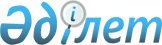 Б.Ө. Исабаевты тағайындау туралыҚазақстан Республикасы Президентінің 2022 жылғы 1 желтоқсандағы № 20 Жарлығы.
      Бейбіт Өксікбайұлы Исабаев Жетісу облысының әкімі лауазымына тағайындалсын.
					© 2012. Қазақстан Республикасы Әділет министрлігінің «Қазақстан Республикасының Заңнама және құқықтық ақпарат институты» ШЖҚ РМК
				
      Қазақстан РеспубликасыныңПрезиденті

Қ.Тоқаев
